平成28年度新潟県看護協会東支部定期通信　　Vol.4平成28年度　公益社団法人新潟県看護協会新潟東支部集会並びに講演会の開催について（ご案内）日　時　　平成28年6月24日（金）　13時30分～16時30分場　所　　新潟グランドホテル　　　　　　　　新潟市中央区大川前通3ノ町2230番地　　　　　　　℡　025－228-6111（代）内　容　　◇公益社団法人新潟県看護協会新潟東支部通常集会　開場　　　13時　通常集会　13時30分～14時45分　　　　　　　　◇講演会　　15時～16時30分　　　　　　　　演題　　　「看護職員の心の健康」　　　　　　　　講師　　　医療法人社団成仁　成仁病院顧問　春日武彦氏　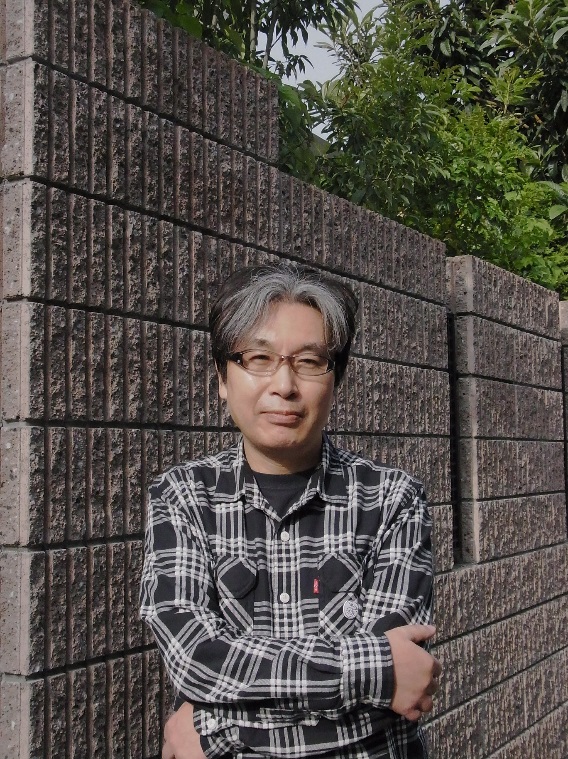 講師からのコメント「頭をかかえたくなるようなケースやら
　対応についていかに迷わずに仕事を進めて
　いくかその方法論やヒントを語ります！」多数ご参加下さい。